R O M Â N I A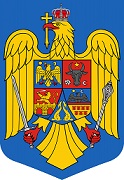 MINISTERUL AFACERILOR INTERNEINSTITUŢIA PREFECTULUI - JUDEŢUL TELEORMANCOMUNICAT DE PRESĂ06.07.2021Campania de vaccinareSituația vaccinării împotriva COVID-19 în județul Teleorman:numărul total de doze de vaccin administrate (începând cu data de 31 decembrie 2020, prima administrare până în data de 05.07.2021, inclusiv) la nivel județean - 115054, din care:Doza 1 - 56468 persoane;Doza 2 - 51880 persoane;Johnson&Johnson - 6706 persoane.în data de 5 iulie 2021 au fost vaccinate 202 persoane, din care: 53 cu prima doză, 76 cu a doua doză (rapel) și 73 cu Johnson&Johnson.În data de 5 iulie 2021, nu au fost raportate reacții adverse.Situația pe centre de vaccinare este următoarea:Menționăm că vaccinarea este gratuită și voluntară. Informații oficiale despre vaccinare se găsesc pe platforma națională despre vaccinarea COVID-19 – Rovaccinare: www.vaccinare-covid.gov.ro.Vaccinarea este o măsură complexă de prevenție în pandemia de coronavirus, alături de celelalte obligații ce ne revin: respectarea regulilor şi a măsurilor igienico-sanitare (purtarea măştii, spălatul pe mâini şi distanţarea fizică).Centrul de vaccinareData: 05.07.2021Data: 05.07.2021Data: 05.07.2021Data: 05.07.2021Data: 05.07.2021Data: 05.07.2021Data: 05.07.2021Centrul de vaccinarePrima doză de vaccinarePrima doză de vaccinarePrima doză de vaccinareA doua doză de vaccinareA doua doză de vaccinareA doua doză de vaccinareJohnson&JohnsonCentrul de vaccinareAstrazenecaModernaPfizerAstrazenecaModernaPfizerJohnson&JohnsonCentrul de vaccinare A Școala nr. 6 Alexandria, inclusiv echipe mobile (Pfizer)00700110Centrul de vaccinare B Școala nr. 6 Alexandria (Pfizer)0050070Centrul de vaccinare Sala de sport Roșiorii de Vede, inclusiv echipa mobilă (Pfizer)001000140Centrul de vaccinare Sala de sport Turnu Măgurele, inclusiv echipa mobilă (Pfizer)001200120Centrul de vaccinare Sala de sport Videle, inclusiv echipa mobilă (Astra Zeneca, Pfizer)0053060Centrul de vaccinare Sala de sport Zimnicea, inclusiv echipa mobilă (Pfizer)0060090Centru de vaccinare comuna Balaci (Pfizer)0030030Centru de vaccinare comuna Cervenia (Pfizer)0030030Centru de vaccinare comuna Furculești (Moderna)0000000Centru de vaccinare comuna Plosca (Pfizer)0020080Medici de familie (Johnosn&Johnson)00000073Total 0053307373Total 53535376767673Total 202202202202202202202